PSICOPEDAGOGA FLÁVIA CRISITNA LUTZ BROCARDOSÉRIE: ALUNOS DA EDUCAÇÃO INFANTILDATA: 09/07/2020ALUNO (A): ___________________________________________________________________COORDENAÇÃO TRAÇADO E RECORTE:CUBRA O TRAÇADO ABAIXO E DEPOIS PEÇA AJUDA PARA OS SEUS PAIS PARA QUE FAÇAM EM OUTRA FOLHA ESTES MESMOS TRAÇADOS PARA QUE ENTÃO VOCÊ RECORTE COM UMA TESOURA EM CIMA DE CADA TRAÇADO!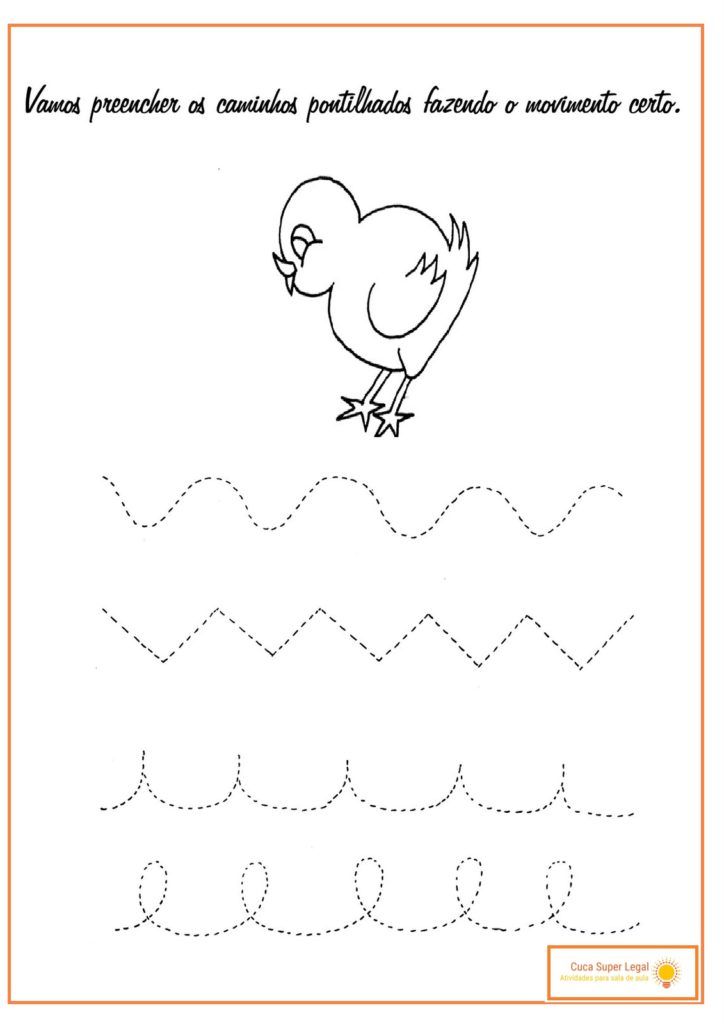 